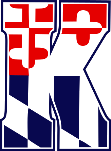 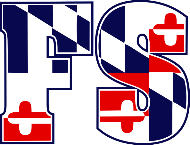 MEETING MINUTES February 26, 2020 via ZOOMLacrosse cancelled for the season due to COVIDWill have next meeting in June to discuss next season and what will be needed to make it happen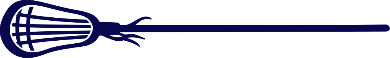 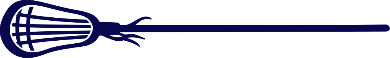 